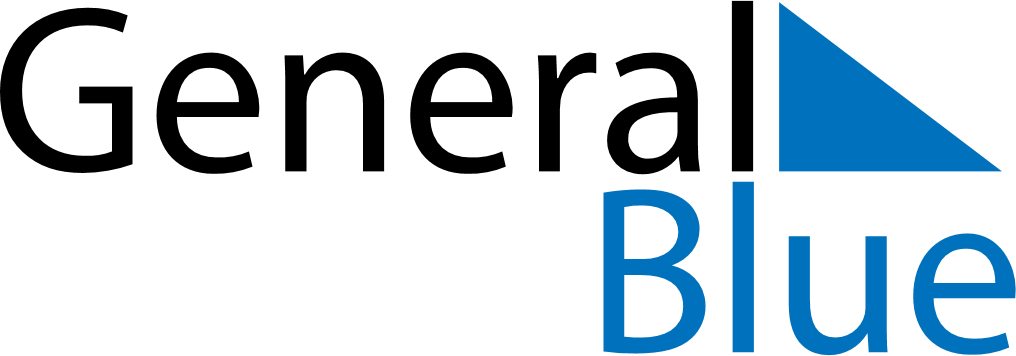 2025 – Q2Colombia  2025 – Q2Colombia  2025 – Q2Colombia  2025 – Q2Colombia  2025 – Q2Colombia  AprilAprilAprilAprilAprilAprilAprilSundayMondayTuesdayWednesdayThursdayFridaySaturday123456789101112131415161718192021222324252627282930MayMayMayMayMayMayMaySundayMondayTuesdayWednesdayThursdayFridaySaturday12345678910111213141516171819202122232425262728293031JuneJuneJuneJuneJuneJuneJuneSundayMondayTuesdayWednesdayThursdayFridaySaturday123456789101112131415161718192021222324252627282930Apr 13: Palm SundayApr 17: Maundy ThursdayApr 18: Good FridayApr 20: Easter SundayMay 1: Labour DayJun 2: Ascension DayJun 23: Corpus ChristiJun 30: Sacred Heart
Jun 30: Saints Peter and Paul